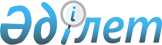 Об утверждении Положения об организациях, оказывающих анестезиологическую и реаниматологическую помощь населению Республики Казахстан
					
			Утративший силу
			
			
		
					Приказ и.о. Министра здравоохранения Республики Казахстан от 9 июня 2011 года № 372. Зарегистрирован в Министерстве юстиции Республики Казахстан 13 июля 2011 года № 7059. Утратил силу приказом Министра здравоохранения Республики Казахстан от 26 апреля 2023 года № 78.
      Сноска. Утратил силу приказом Министра здравоохранения РК от 26.05.2023 № 78 (вводится в действие по истечении десяти календарных дней после дня его первого официального опубликования).
      В соответствии со статьями  7 и  32 Кодекса Республики Казахстан от 18 сентября 2009 года "О здоровье народа и системе здравоохранения", ПРИКАЗЫВАЮ:
      1. Утвердить прилагаемое  Положение об организациях, оказывающих анестезиологическую и реаниматологическую помощь населению Республики Казахстан.
      2. Департаменту организации медицинской помощи Министерства здравоохранения Республики Казахстан (Тулегалиева А.Г.) обеспечить государственную регистрацию настоящего приказа в Министерстве юстиции Республики Казахстан.
      3. Юридическому департаменту Министерства здравоохранения Республики Казахстан (Таласпаева А.С.) обеспечить официальное опубликование настоящего приказа после его государственной регистрации в Министерстве юстиции Республики Казахстан.
      4. Контроль за исполнением настоящего приказа возложить на вице-министра здравоохранения Республики Казахстан Байжунусова Э.А.
      5. Настоящий приказ вводится в действие по истечении десяти календарных дней после дня его первого официального опубликования. Положение
об организациях, оказывающих анестезиологическую и
реаниматологическую помощь населению Республики Казахстан
1. Общие положения
      1. Настоящее Положение об организациях, оказывающих анестезиологическую и реаниматологическую помощь населению Республики Казахстан (далее - Положение) регламентирует деятельность структурных подразделений анестезиологической и реаниматологической службы, оказывающих анестезиологическую и реаниматологическую помощь в организациях здравоохранения.
      2. Анестезиологическая помощь и интенсивная терапия организуется в следующих организациях здравоохранения независимо от формы собственности и ведомственной принадлежности: 
      1) оказывающих амбулаторно-поликлиническую помощь;
      2) оказывающих  стационарную помощь;
      3) организации скорой медицинской помощи и санитарной авиации;
      4) организации медицины катастроф;
      5) научных организациях в области здравоохранения;
      6)  национальный холдинг.
      3. Основные понятия, используемые в настоящем Положении:
      1) анестезиологическая помощь - комплекс приемов и мер по защите больного от повреждающих факторов при хирургических вмешательствах, родах, перевязках, манипуляциях и сложных методах исследования;
      2) гипербарическая оксигенация - метод лечения больных, с помощью повышенного давление кислорода в специальной камере;
      3) детоксикационные методы - метод очистки организма от отравляющих веществ, шлаков;
      4) интубация - введение интубационной трубки в дыхательные пути, с целью поддержания дыхания;
      5) инфузионная терапия - введение растворов внутривенно;
      6) клиническая смерть - острая остановка кровообращения и дыхания ( в течении 5 минут), при которой возможно восстановление всех жизненно важных функций организма;
      7) интенсивная терапия -  профилактика и лечение тяжелых, но обратимых функциональных и метаболических расстройств, угрожающих больному гибелью, с использованием методов искусственного поддержания или замещения функций органов и систем;
      8) интенсивное наблюдение - комплекс мер, направленных на раннюю диагностику изменений гомеостаза, происходящих в организме при операциях и угрозе развития критического состояния;
      9) метаболические расстройства - расстройства связанные с нарушением обмена веществ;
      10) паллиативная терапия - операция которая облегчает состояние больного, не устраняя основной причины;
      11) премедикация - медикаментозная подготовка больного к анестезии, с целью уменьшения нежелательного влияния анестезии;
      12) реанимационная помощь - комплекс мероприятий по восстановлению и поддержанию систем жизнеобеспечения больного, вследствие заболевания, травмы, оперативного вмешательства и других причин, комплекс приемов и мер по выведению больного из критического состояния;
      13) трансфузионная терапия - введение компонентов крови внутривенно;
      14) экстракорпоральная детоксикация - методы очистки организма, вне тела организма с помощью сорбентов;
      15) экстубация - удаление интубационной трубки из дыхательных путей, при восстановлении самостоятельного дыхания.
      4. Структура анестезиологической помощи и интенсивной терапии зависит от задач, решаемых организацией здравоохранения, ее коечной мощности, организационно-штатной структуры, материально-технического обеспечения и уровня подготовки специалистов в соответствии с правилами аккредитации и лицензирования, устанавливаемыми  законодательством в области здравоохранения Республики Казахстан. 2. Структурные подразделения организаций, оказывающих
анестезиологическую и реаниматологическую помощь
      1) группа анестезиологии и реанимации;
      2) отделение анестезиологии, реанимации и интенсивной терапии;
      3) отделение анестезиологии;
      4) отделение реанимации и интенсивной терапии;
      5) центр анестезиологии, реанимации и интенсивной терапии. § 1 Группа анестезиологии и реанимации
      5. Группа анестезиологии и реанимации организуется в составе  организаций здравоохранения (центральные районные больницы, поликлиники, в том числе стоматологические, дневные стационары, женские консультации), оказывающие хирургическую и акушерско-гинекологическую помощь и составляет не более 5 врачей анестезиологов-реаниматологов.
      6. В организациях здравоохранения (центральные районные больницы при наличии хирургических коек), оказывающих стационарную помощь круглосуточно и имеющих в штате группу анестезиологии и реанимации, в составе одного из профильных отделений организуется палата (не менее две койки) для интенсивного наблюдения и лечения больных. При этом не менее одна койка для оказания реанимационной помощи детям.
      7. Основными задачами группы анестезиологии и реанимации являются:
      1) осуществление комплекса мероприятий по подготовке и проведению анестезии при операциях, родах, диагностических и лечебных процедурах;
      2) осуществление комплекса мероприятий по восстановлению и поддержанию систем жизнеобеспечения больных, возникших вследствие заболевания, травмы, оперативного вмешательства и других причин;
      3) повышение уровня теоретических знаний и обучение медицинского персонала лечебно-профилактических учреждений практическим навыкам реанимационной помощи.
      8. В соответствии с основными задачами группа анестезиологии и реанимации:
      1) определяет метод анестезии, осуществляет медикаментозную предоперационную подготовку и проведение анестезии при операциях, родах, диагностических и лечебных процедурах;
      2) устанавливают показания для лечения и дальнейшего пребывания больных в палатах для интенсивного наблюдения и лечения, осуществляют перевод больных в профильные отделения стационара после стабилизации функции жизненно важных органов с рекомендациями по лечению и обследованию на ближайшие сутки;
      3) проводят, по показаниям, реанимационные мероприятия больным в отделениях;
      4) консультируют врачей других специальностей по вопросам практической анестезиологии и реаниматологии;
      5) осуществляют взаимосвязь и преемственность в работе с другими отделениями;
      6) организуют и проводят конференции по вопросам анестезиологии и реаниматологии;
      7) ведут документацию, обеспечивают учет и отчетность по формам и в сроки, установленные уполномоченным органом в области здравоохранения.
      9. Руководство группой анестезиологии и реанимации осуществляется старшим врачом анестезиологом-реаниматологом с наибольшим опытом работы. Старший врач группы назначается руководителем организации здравоохранения в установленном порядке. Старший врач группы назначает ответственного дежурного врача анестезиолога-реаниматолога, в задачу которого входит координация деятельности дежурной службы в дежурную ночную смену, в выходные и праздничные дни.
      10. Группа анестезиологии и реаниматологии обеспечивается:
      1) специальным оборудованием и аппаратурой в операционных и в палате для интенсивного наблюдения и лечения, в том числе, для искусственного поддержания и контроля жизненно важных функций организма;
      2) подсобными помещениями: для медицинского персонала, для хранения аппаратуры, медикаментов, белья;
      3) лекарственными средствами в количествах, необходимых для полноценного проведения обезболивания, реанимации и интенсивной терапии. § 2. Отделение
анестезиологии, реанимации и интенсивной терапии
      11. Отделение анестезиологии, реанимации и интенсивной терапии организуются в составе организаций здравоохранения, оказывающих стационарную помощь круглосуточно, вне зависимости от их коечного фонда, если штатная численность врачей анестезиологов-реаниматологов более 5 и при наличии в палатах реанимации и интенсивной терапии не менее 6 коек.
      12. Отделения анестезиологии, реанимации и интенсивной терапии организуются в следующих организациях здравоохранения:
      1) в научных организациях в области здравоохранения, республиканских, областных больницах для взрослых и детей, независимо от их мощности;
      2) в городских больницах хирургического профиля, в многопрофильных больницах и диспансерах, медсанчастях, родильных домах, перинатальных центрах, больницах, являющихся центрами по оказанию экстренной, в том числе терапевтической помощи, инфекционных больницах для взрослых и детей;
      3) в центральных районных больницах при наличии хирургических коек. При этом не менее 30 % коек выделяется для оказания реанимационной помощи детям;
      4) в детских городских больницах, имеющих отделения патологии и выхаживания недоношенных, детских инфекционных больницах, перинатальных центрах, независимо от их мощности;
      5) в многопрофильных больницах мощностью 500 и более коек (из них не менее 200 хирургического профиля) и в детских больницах мощностью 250 и более коек (из них не менее 100 хирургического профиля), помимо отделения анестезиологии, реанимации и интенсивной терапии допускается также организация по мере производственной необходимости специализированного отделения (отделений) реанимации и интенсивной терапии.
      13. Основными задачами отделения анестезиологии, реанимации и интенсивной терапии являются:
      1) осуществление комплекса мероприятий по подготовке и проведению анестезии при операциях, родах, диагностических и лечебных процедурах;
      2) осуществление комплекса мероприятий по восстановлению и поддержанию систем жизнеобеспечения пациентов, возникших вследствие заболевания, травмы, оперативного вмешательства и других причин;
      3) повышение уровня теоретических знаний и обучение медицинского персонала лечебно-профилактических организаций практическим навыкам реанимационной помощи.
      14. В соответствии с основными задачами отделения анестезиологии, реанимации и интенсивной терапии его медицинские работники:
      1) определяют метод анестезии, осуществляют медикаментозную предоперационную подготовку и проведение анестезии при операциях, родах, диагностических и лечебных процедурах, а также при детоксикационных методах интенсивной терапии;
      2) осуществляют наблюдение за состоянием больных в посленаркозном периоде в палатах послеоперационного пробуждения до стабилизации функции жизненно важных органов;
      3) устанавливают показания для дальнейшего лечения больных в отделении анестезиологии, реанимации и интенсивной терапии, переводят больных в профильные отделения стационара после стабилизации функции жизненно важных органов с рекомендациями по лечению и обследованию на ближайшие сутки;
      4) проводят по показаниям реанимацию и интенсивную терапию, в том числе и методами экстракорпоральной детоксикации и гипербарической оксигенации больным в палатах реанимации и интенсивной терапии;
      5) проводят, по показаниям, реанимацию больных в других отделениях;
      6) осуществляют взаимосвязь и преемственность в работе с другими отделениями;
      7) консультируют врачей других отделений по вопросам практической анестезиологии и реаниматологии;
      8) организуют и проводят клинические конференции по вопросам анестезиологии и реаниматологии.
      15. Руководство отделением анестезиологии, реанимации и интенсивной терапии осуществляется заведующим, наиболее опытным врачом анестезиологом-реаниматологом. Заведующий отделением назначается руководителем организации здравоохранения. Заведующий отделением назначает ответственного дежурного врача анестезиолога-реаниматолога, в задачу которого входит координация деятельности дежурной службы в дежурную ночную смену, в выходные и праздничные дни.
      16. Операционные залы, палаты реанимации и интенсивной терапии и палаты послеоперационного пробуждения отделения анестезиологии, реанимации и интенсивной терапии должны быть обеспечены следующим медицинским оборудованием:
      1) аппараты искусственной вентиляции легких или наркозно-дыхательные аппараты по количеству операционных столов в плановых и экстренных операционных залах;
      2) аппараты искусственной вентиляции легких по 1 на каждую койку в палатах послеоперационного пробуждения;
      3) аппараты искусственной вентиляции легких в палатах реанимации и интенсивной терапии в количестве не менее 2/3 от количества коек, а в неонатальной службе по 1 на каждую койку и 1 резервный;
      4) мониторы по количеству операционных столов в плановой и экстренной операционных;
      5) мониторы по количеству аппаратов искусственной вентиляции легких в палатах послеоперационного пробуждения;
      6) мониторы в палатах реанимации и интенсивной терапии по количеству коек и 1 резервный;
      7) электроаспираторы (отсосы) по количеству операционных столов в плановой и экстренной операционных;
      8) электроаспираторы (отсосы) по количеству аппаратов искусственной вентиляции легких в палатах послеоперационного пробуждения;
      9) электроаспираторы (отсосы) по количеству аппаратов искусственной вентиляции легких в палатах реанимации и интенсивной терапии и 1 резервный (допускается использование централизованной вакуумной магистрали);
      10) перфузоры (шприцевые насосы) по количеству операционных столов в плановой и экстренной операционных;
      11) перфузоры (шприцевые насосы) и инфузоматы не менее 3 единиц на каждую койку палаты реанимации и интенсивной терапии.
      17. Отделение анестезиологии, реанимации и интенсивной терапии оснащается медикаментами и инфузионными средствами в количествах, необходимых для полноценного проведения обезболивания, реанимации и интенсивной терапии (на случай массовых поступлений в отделении создается неприкосновенный запас, утверждаемый по количеству и номенклатуре для каждого учреждения).
      18. Отделение анестезиологии, реанимации и интенсивной терапии имеет следующие вспомогательные помещения: для медицинского персонала, для дежурного персонала, предусматривающими возможность кратковременного отдыха (сна) и принятия пищи в течение суток, раздевалкой и санпропускником, душевыми, комнатой личной гигиены женщины, отдельным туалетом, помещениями для хранения аппаратуры, медикаментов, инфузионных сред, белья.
      При наличии палат интенсивной терапии и реанимации отделение анестезиологии, реанимации и интенсивной терапии имеет также реанимационный зал, помещение для проведения детоксикационных мероприятий, лечебных манипуляций, процедурную, перевязочную, отдельные палаты для детей раннего возраста, септических и инфекционных больных.
      19. Отделение анестезиологии, реанимации и интенсивной терапии областной больницы координирует деятельность по данной специальности для всей области.
      20. Отделение анестезиологии, реанимации и интенсивной терапии может быть базой кафедр организаций образования в области здравоохранения.
      21. Число коек в отделении анестезиологии, реанимации и интенсивной терапии должно быть 6 или 12.
      22. Учитывая интенсивность труда медицинского персонала структурных подразделений анестезиологической и реаниматологической службы, стоимость медицинской аппаратуры и медикаментозного лечения, при расчете показателей работы палат реанимации и интенсивной терапии за полные койко-дни должны считаться и день поступления, день убытия больного, а также время до суточного пребывания независимо от его продолжительности. Койки палат реанимации и интенсивной терапии не входят в число сметных коек медицинских организаций. Лица, поступившие в состоянии биологической смерти, в составе больных палат реанимации и интенсивной терапии не числятся.
      23. Экспресс-лаборатория является составной частью отделения анестезиологии, реанимации и интенсивной терапии (реанимации и интенсивной терапии), ее сотрудники входят в штатное расписание отделения анестезиологии, реанимации и интенсивной терапии (реанимации и интенсивной терапии) и подчиняются непосредственно заведующему этим отделением. Методическое руководство работой лаборатории может осуществлять старший врач-лаборант, выделяемый из числа сотрудников этой лаборатории, или заведующий общебольничной клинической лабораторией, который назначается руководителем организации здравоохранения в установленном порядке. Недопустимо выведение экспресс-лаборатории из состава отделения анестезиологии, реанимации и интенсивной терапии (реанимации и интенсивной терапии).
      24. Основной задачей экспресс-лаборатории отделения анестезиологии, реанимации и интенсивной терапии (реанимации и интенсивной терапии) (далее - экспресс-лаборатория) является проведение круглосуточного контроля основных биохимических, клинических и других лабораторных показателей жизненно важных функций организма у больных в палатах реанимации и интенсивной терапии, во время операции, в раннем послеоперационном периоде, а также больным в любом отделении организации здравоохранения, перед экстренными операциями по назначению врача анестезиолога-реаниматолога.
      25. Экспресс-лаборатория использует преимущественно экспресс-методы, занимающие минимальное время. В то же время отделение анестезиологии, реанимации и интенсивной терапии (реанимации и интенсивной терапии) может использовать общебольничную клиническую, бактериологическую и другие лаборатории, по мере необходимости (для сложных и специальных исследований).
      26. Экспресс-лаборатория должна находиться в непосредственной близости от палат реанимации и интенсивной терапии.
      27. Перечень обязательных лабораторных исследований включает:
      1) определение показателей кислотно-основного состояния крови;
      2) исследование содержания газов крови (напряжение кислорода, насыщение гемоглобина кислородом, уровень кислорода);
      3) определение концентрации калия, натрия, хлора, кальция, магния в плазме (сыворотке) крови;
      4) определение коагулирующих свойств крови (коагулограмма или тромбоэластограмма);
      5) время свертывания крови, протромбиновый индекс, время свободного гепарина, тромбиновое время, частично активированное тромбопластиновое время, концентрация фибриногена, фибриноактивности плазмы крови (лизис эуглобулинов) и цельной крови (по Котовщиковой), ретракция кровяного сгустка, количество тромбоцитов;
      6) парагоагуляционные тесты: этаноловый, протаминсульфатный, бета-нафтоловый (программа-минимум), содержание продуктов деградации фибриногена и фибрина (ПДФ), растворимых комплексов фибринмономеров, максимальная свертывающая активность крови (по аутокоагуляцонному тесту), активность XIII факторов свертывания, активность антитромбина III (программа максимум);
      7) исследование концентрации гемоглобина, свободного гемоглобина (степень гемолиза), показателей гематокрита, лейкоцитов (подсчет лейкоцитарной формулы), содержание белка, мочевины, глюкозы, активности амилазы, осмолярности крови и мочи, расчет лейкоцитарного индекса интоксикации;
      8) определение активности некоторых ферментов (аланинаминотрансфераза (АЛТ), аспартатаминотрансфераза (АСТ), лактатдегидрогиназа (ЛДГ), щелочная фосфатаза (ЩФ), креатининфосфат (КФ), креатинфосфокиназа (КФК)), а также концентрации миоглобина;
      9) определение некоторых показателей (помимо упомянутых выше электролитов): плотность, рН, концентрация глюкозы, креатинина, количество мочевины, выделяемой за сутки (в граммах), определение содержания амилазы, эритроцитов;
      10) определение резус-фактора лабораторными методами;
      11) определение концентрации алкоголя и его суррогатов в крови и моче и других показателей по необходимости.
      28. В экспресс-лаборатории детских учреждений здравоохранения и родильных домов (перинатальных центров) должны быть анализаторы, позволяющие определять основные биохимические показатели и коагулограмму микрометодами (с забором крови до 1 мл).
      29. Экспресс-лаборатория обеспечивается минимальным перечнем оборудования согласно  приложению 3 к настоящему Положению.
      30. Штаты укомплектовываются в соответствии с нормативами утвержденными местными органами государственного управления здравоохранением области (городов Астаны и Алматы) в установленном порядке. § 3. Отделение анестезиологии
      31. Отделение анестезиологии является самостоятельным структурным подразделением медицинской организации и организуется в многопрофильных, областных, городских организациях здравоохранения, научных организациях здравоохранения, независимо от их мощности, в случаях ежедневного выполнения более десяти общих анестезий, при наличии штатной численности врачей-анестезиологов более 6, и имеющее в своем составе палаты послеоперационного пробуждения с числом коек не более 6 для выхода больного из анестезии.
      Целью организации отделений анестезиологии является оказание анестезиологической помощи и наблюдение за больными в посленаркозном периоде до перевода в профильное отделение либо в отделение реанимации и интенсивной терапии.
      32. Основными задачами отделения анестезиологии являются:
      1) осуществление комплекса мероприятий по подготовке и проведению анестезии при операциях, родах, диагностических и лечебных процедурах, а также при детоксикационных методах интенсивной терапии;
      2) осуществление комплекса мероприятий по восстановлению и поддержанию функции систем жизнеобеспечения при оперативных вмешательствах;
      3) осуществление наблюдения за состоянием больных, в посленаркозном периоде в палатах послеоперационного пробуждения до перевода в профильное отделение либо в отделение реанимации и интенсивной терапии;
      4) повышение уровня практических навыков медицинского персонала учреждения в области реанимации;
      5) организуют и проводят клинические конференции по вопросам анестезиологии;
      6) ведут документацию, обеспечивают учет и отчетность по формам и в сроки, установленные уполномоченным органом в области здравоохранения.
      33. В соответствии с основными задачами отделения анестезиологии его медицинские работники проводят:
      1) оценку тяжести состояния больного перед операцией, определение степени анестезиологического риска;
      2) определение показаний и проведение при необходимости интенсивной терапии с целью подготовки больного к операции;
      3) назначение премедикации и выбора метода анестезии;
      4) мониторинг функционального состояния больного во время анестезии и интенсивной терапии и оценка операционно-анестезиологического риска анестезии согласно  приложению 1 к настоящему Положению и проведение терапии с целью профилактики и устранения опасных для жизни больного функциональных и метаболических расстройств;
      5) пробуждение больных после общей анестезии, если нет показаний для продленного поддержания медикаментозного сна;
      6) устранение болевого синдрома, обусловленного различными причинами, в том числе больным с неизлечимыми заболеваниями, с помощью специальных методов.
      34. Для анестезиологического обеспечения операций, родов, перевязок, сложных диагностических исследований, а также детоксикационных методов интенсивной терапии в операционных, перевязочных и в диагностических кабинетах оборудуются рабочие места врачей-анестезиологов, которые оснащаются соответствующим медицинским оборудованием, изделиями медицинского назначения и лекарственными средствами. Для проведения экстренной анестезии рабочие места врачей анестезиологов и аппаратура должны находиться в постоянной готовности к работе.
      35. Врач-анестезиолог дает исчерпывающую информацию больному или его законным представителям о рекомендуемом методе анестезии и получает от него информационное согласие пациента на данный метод анестезии по форме согласно  приложению 2 к настоящему Положению. В случаях, когда состояние больного не позволяет выразить ему свою волю (находится в шоковом, коматозном состоянии; страдает тяжелым психическим заболеванием; не достигший возраста восемнадцати лет; признан в установленном законом порядке недееспособным) экстренная анестезия проводиться на основании письменного согласия законных представителей, при отсутствии законных представителей на основании решения консилиума, а при невозможности собрать консилиум решение принимает врач-анестезиолог с последующим уведомлением должностных лиц медицинской организации. Результаты осмотра, свое заключение с отметкой о согласии больного (законных представителей, решение консилиума) на избранный метод анестезии врач-анестезиолог заносит в медицинские документы.
      36. При высокой степени риска анестезии врач-анестезиолог рекомендует лечащему врачу провести дополнительные лечебно-диагностические мероприятия, совместно с лечащим врачом (оперирующим хирургом) принимает решение об отсрочке или отмене операции.
      37. Врач-анестезиолог осуществляет мониторинг функционального состояния больного во время анестезии и интенсивной терапии и оценку операционно-анестезиологического риска анестезии согласно  приложению 1 к настоящему Положению, при необходимости проводит инфузионную терапию, назначает трансфузионную терапию, осуществляет другие меры с целью профилактики и лечения функциональных и метаболических расстройств. О возникновении осложнений во время анестезии врач-анестезиолог немедленно докладывает заведующему отделения структурного подразделения анестезиологической и реаниматологической службы.
      38. Врач-анестезиолог во время проведения анестезии, не выполняет иные работы, кроме анестезии, наблюдает за больными в палате реанимации и интенсивной терапии, в палате послеоперационного пробуждения, осуществляет трансфузионную терапию.
      39. Врач-анестезиолог ведет протокол анестезии независимо от длительности анестезии и анестезиологическую карту при длительности анестезии более 30 минут.
      40. Врач-анестезиолог не покидает операционную во время проведения анестезии до окончания оперативного вмешательства (при возникновении острой необходимости возможна замена врача-анестезиолога с фиксацией состояния больного на время замены в анестезиологической карте и в истории болезни).
      41. При транспортировке больного в палату послеоперационного пробуждения, профильного отделения или палату реанимации и интенсивной терапии после окончания операции и анестезии, врач-анестезиолог сопровождает больного до палаты и передает дежурному врачу. В медицинскую документацию вносится запись о состоянии больного, время, должность, фамилия и имя дежурного врача, который принял под наблюдение больного.
      42. Палаты послеоперационного пробуждения предназначены для наблюдения за больными в посленаркозном периоде. Палаты послеоперационного пробуждения организуются в составе отделения анестезиологии, реанимации и интенсивной терапии или отделения анестезиологии в случаях ежедневного выполнения более десяти общих анестезий, при наличии штатной численности врачей анестезиологов более 6 количество коек в палате послеоперационного пробуждения должно быть не менее 3 и не более 6.
      43. Решение о необходимости перевода больного после операции в палату послеоперационного пробуждения или в палату реанимации и интенсивной терапии принимает врач анестезиолог-реаниматолог, проводивший анестезию.
      44. Руководство отделением анестезиологии осуществляется заведующим, врачом анестезиологом-реаниматологом, имеющим соответствующий сертификат специалиста, наибольший опыт работы. Заведующий отделением назначается руководителем организации здравоохранения. Заведующий отделением назначает ответственного дежурного врача-анестезиолога, в задачу которого входит координация деятельности дежурной службы в  дежурное ночное время, в выходные и праздничные дни.
      45. Отделение анестезиологии обеспечивается:
      1) специальным оборудованием и аппаратурой в операционных и палатах выхода из анестезии, в том числе, для искусственного поддержания и контроля жизненно важных функций организма;
      2) палатами послеоперационного пробуждения;
      3) специально оборудованными помещениями для проведения анестезиологических пособий, помещениями для персонала, хранения оборудования, лекарственных средств и изделий медицинского назначения, трансфузионных сред, белья;
      4) для лечебно-диагностических целей врач отделения анестезиологии может привлекать специалистов из других лечебно-диагностических подразделений организации здравоохранения.
      46. Штаты укомплектовываются в соответствии с нормативами утвержденными местными органами государственного управления здравоохранением области (городов Астаны и Алматы) в установленном порядке. § 4. Отделение реанимации и интенсивной терапии
      47. Отделение реанимации и интенсивной терапии является самостоятельным структурным подразделением медицинской организации и организуется в многопрофильных, областных, городских организациях здравоохранения, научных организациях здравоохранения хирургического, терапевтического и педиатрического профиля, независимо от их мощности, при наличии штатной численности врачей-реаниматологов более 10 или при наличии в структуре организации здравоохранения отделения анестезиологии.
      48. Число коек в отделении реанимации и интенсивной терапии должно быть не более 12, а в специализированных отделениях реанимации и интенсивной терапии не менее 6 коек. При наличии более 12 коек создается второе отделение.
      49. В палаты реанимации и интенсивной терапии подлежат госпитализации больные с острыми расстройствами гемодинамики различной этиологии (острая сердечно-сосудистая недостаточность, травматический шок, гиповолемический шок, кардиогенный шок и др.), острыми расстройствами дыхания, другими расстройствами функций жизненно важных органов и систем (центральной нервной системы, паренхиматозных органов и др.), острыми нарушениями обменных процессов, больные после оперативных вмешательств, повлекших за собой нарушение функции систем жизнеобеспечения или при реальной угрозе их развития, тяжелыми отравлениями.
      50. Основными задачами отделения реанимации и интенсивной терапии являются:
      1) осуществление комплекса мероприятий по восстановлению и поддержанию систем жизнеобеспечения, вследствие заболевания, травмы, оперативного вмешательства и других причин у пациентов, поступающих из отделений организации здравоохранения или доставленных скорой медицинской помощью;
      2) проведение по показаниям лечения методами экстракорпоральной детоксикации и гипербарической оксигенацией;
      3) повышение уровня практических навыков медицинских работников медицинской организации в области реанимации;
      4) осуществляют по показаниям проведение лечения методами экстракорпоральной детоксикации и гипербарической оксигенацией как пациентов палат реанимации и интенсивной терапии, так и пациентов других отделений организации здравоохранения;
      5) осуществляют взаимосвязь и преемственность в работе с другими отделениями.
      51. В соответствии с основными задачами отделения реанимации и интенсивной терапии его медицинские работники:
      1) принимая больного, описывают его состояние при поступлении с указанием имеющих место синдромов, фиксирует и интерпретирует данные обследований. Наблюдая пациента в динамике, фиксирует изменения в дневниках, обосновывает изменения в назначениях. Кратность написания дневников зависит от динамики тяжести состояния, отражая конкретные изменения в состоянии больных и необходимости коррекции назначений (у стабильных больных интервал фиксации в истории болезни их состояния может быть 8 часов). Обязательно описание приема и передачи больного по смене, моменты интубации, перевода на спонтанное дыхание, экстубации и других ответственных или сложных манипуляций, обоснование необходимости в трансфузионной терапии, обезболивании наркотическими аналгетиками;
      2) определяют наличие у больного тех или иных синдромов, соответствующих основному или сопутствующему заболеванию, или осложнениям, проводят мониторинг функционального состояния больного во время интенсивной терапии, осуществляет комплекс мероприятий по реанимации и интенсивной терапии, привлекают консультантов любой специальности и любого уровня для верификации основного и сопутствующего заболевания, дифференциальной диагностики и определения тактики лечения. Учитывая, что больные, поступающие в палаты реанимации и интенсивной терапии, числятся в составе профильных отделений, паспортную часть истории болезни, обоснование клинического диагноза, этапные и посмертные эпикризы, выписки пишутся врачом профильного отделения или заведующим профильного отделения;
      3) устанавливают показания для лечения в отделении реанимации и интенсивной терапии, переводят больных в отделения стационара после стабилизации функции жизненно важных органов с рекомендациями по лечению и обследованию на ближайшие сутки (заведующие профильными отделениями организации здравоохранения обеспечивают незамедлительный прием больных, переведенных из палат реанимации и интенсивной терапии);
      4) консультируют врачей других отделений по вопросам практической реаниматологии;
      5) организуют и проводят клинические конференции по вопросам реаниматологии и интенсивной терапии;
      6) ведут документацию, обеспечивают учет и отчетность по формам и в сроки, установленные уполномоченным органом в области здравоохранения.
      52. В палате реанимации и интенсивной терапии лечащим врачом больного назначается один из врачей-реаниматологов. Врач, являвшийся лечащим врачом больного до перевода его в палату реанимации и интенсивной терапии, либо врач-хирург, выполнивший операцию, обязан ежедневно осматривать больного, выполнять все лечебно-диагностические мероприятия в пределах своей компетенции и контролировать их эффективность, неся при этом полную и персональную ответственность за своевременность и качество лечения.
      53. Больные в критическом состоянии, экстренно поступающие в палаты реанимации и интенсивной терапии, с неуточненным диагнозом, переводятся в профильные отделения, в том числе в отделения других организаций здравоохранения, только после проведения неотложных лечебных мероприятий и стабилизации нарушений жизненно важных функций.
      54. В палату реанимации и интенсивной терапии не подлежат переводу из профильных отделений больные с заболеваниями, лечение которых  сводится к паллиативной терапии (декомпенсированные стадии онкологических больных).
      55. Для обеспечения постоянной готовности к немедленному приему и качественному лечению больных в критических состояниях одна койка структурного подразделения анестезиологической и реаниматологической службы должна быть резервной и свободной. Нахождение в палатах реанимации и интенсивной терапии большего количества больных, чем коек допустимо только при возникновении чрезвычайной ситуации, связанной с массовым поступлением пострадавших.
      56. Нахождение больных легкой и средней степени тяжести в структурных подразделениях анестезиологической и реаниматологической службы, а также выписка больного в связи с выздоровлением должна рассматриваться как неправильная организация работы отделения.
      57. Руководство отделением реанимации и интенсивной терапии осуществляется заведующим, врачом-реаниматологом, имеющим соответствующий сертификат специалиста и наибольший опыт работы. Заведующий отделением назначается руководителем организации здравоохранения. Заведующий отделением назначает ответственного дежурного врача-реаниматолога, в задачу которого входит координация деятельности дежурной службы в дежурное ночное время, в выходные и праздничные дни.
      58. Отделение реанимации и интенсивной терапии должно быть обеспечено:
      1) специальным оборудованием и аппаратурой, в том числе для искусственного поддержания и контроля жизненно важных функций организма;
      2) для лечебно-диагностических целей врачи отделения реанимации и интенсивной терапии могут привлекать специалистов других лечебно-диагностических подразделений организации здравоохранения;
      3) лекарственными средствами, изделиями медицинского назначения, трансфузионными средами, необходимыми для проведения реанимации и интенсивной терапии в соответствии со стандартами, утвержденными в установленном порядке;
      4) специально оборудованными помещениями для проведения реанимации и интенсивной терапии, экстракорпоральной детоксикации, гипербарической оксигенации, для изоляции инфекционных больных, для персонала, для хранения оборудования, лекарственных средств и изделий медицинского назначения, трансфузионных сред, белья.
      59. Администрация организации здравоохранения закрепляет за отделением реанимации и интенсивной терапии врачей-специалистов профильных отделений для неотложной лечебно-консультативной помощи.
      60. Штаты укомплектовываются в соответствии с нормативами утвержденными местными органами государственного управления здравоохранением области (городов Астаны и Алматы) в установленном порядке. § 5. Центр анестезиологии, реанимации и интенсивной терапии
      61. Центр анестезиологии, реанимации и интенсивной терапии (далее - ЦАРИТ) организуется в научных организациях в области здравоохранения, оказывающих круглосуточную специализированную и высокоспециализированную помощь, при наличии в составе организации трех и более отделений анестезиолого-реанимационного профиля.
      ЦАРИТ является научно-методическим и координирующим центром анестезиологической и реаниматологической помощи республики и создается для совершенствования качества профессиональной деятельности анестезиологической и реаниматологической помощи на основе интеграции медицинской науки, профессионального образования и практического здравоохранения.
      62. В состав ЦАРИТ включаются следующие структурные подразделения:
      1) отделение анестезиологии;
      2) отделения реанимации и интенсивной терапии;
      3) специализированные отделения реанимации и интенсивной терапии;
      4) отделение (кабинет) экстракорпоральных методов лечения;
      5) отделение (кабинет) гипербарической оксигенации;
      63. Основными задачами ЦАРИТ являются:
      1) организация и координация деятельности оказания анестезиологической и реаниматологической помощи с обеспечением взаимодействия всех входящих в состав ЦАРИТ подразделений организации здравоохранения;
      2) осуществление методических и консультативных мероприятий по вопросам оказания анестезиологической и реаниматологической помощи населению организациями здравоохранения;
      3) сбор и анализ отчетов организаций здравоохранения по оказанию анестезиологической и реаниматологической помощи населению;
      4) осуществление комплекса мероприятий, направленных на совершенствование и дальнейшее развитие анестезиологической и реаниматологической помощи республики;
      5) разработка и совершенствование алгоритмов оказания анестезиологической и реаниматологической помощи;
      6) разработка методических рекомендаций по совершенствованию оказания анестезиологической и реаниматологической помощи, а также по оптимизации использования в медицинских организациях материально-технического оборудования, предназначенного для анестезиологической и реаниматологической помощи;
      7) осуществление комплекса мероприятий, направленных на повышение уровня теоретических знаний и практических навыков медицинских работников организаций здравоохранения в области анестезиологии и реанимации.
      64. Руководство ЦАРИТ осуществляется заведующим, который назначается руководителем научной организации в области здравоохранения.
      65. На должность заведующего ЦАРИТ назначается врач анестезиолог-реаниматолог, имеющий высшую квалификационную категорию по специальности, ученую степень, стаж работы не менее 5 лет в качестве заведующего отделением анестезиологии и реанимации либо реанимации и интенсивной терапии.
      66. Руководитель ЦАРИТ осуществляет координацию деятельности всех входящих в состав ЦАРИТ подразделений по оказанию анестезиологической и реаниматологической помощи с обеспечением взаимодействия с другими структурными подразделениями организации здравоохранения.
      67. Штаты ЦАРИТ укомплектовываются в установленном порядке уполномоченным органом в области здравоохранения. Мониторинг функционального состояния
больного во время анестезии и интенсивной терапии и оценка
операционно-анестезиологического риска
      1. Под мониторингом функционального состояния больного во время анестезии и интенсивной терапии понимают постоянное наблюдение за состоянием жизненно важных функций организма больного с использованием комплекса мероприятий и технических средств.
      2. Различают 2 вида мониторинга: базовый и специализированный.
      Базовый мониторинг - основной мониторинг за состоянием жизненно важных функций организма больного с использованием комплекса мероприятий и технических средств, который выполняется в обязательном порядке при любых видах анестезии и интенсивной терапии.
      Базовый мониторинг:
      Специализированный мониторинг - дополнительный мониторинг за состоянием жизненно важных функций организма больного с использованием комплекса мероприятий и технических средств, который выполняется в обязательном порядке при: искусственной вентиляции легких, острой дыхательной недостаточности, острой церебральной недостаточности, острой гемодинамической недостаточности.
      Специализированный мониторинг при ИВЛ:
      Специализированный мониторинг при острой церебральной недостаточности (ОЦН):
      Специализированный мониторинг при острой дыхательной недостаточности (ОДН):
      Специализированный мониторинг при острой гемодинамической недостаточности (ОГН):
      3. Операционно-анестезиологический риск оценивается по объективному состоянию больного, объему и характеру предстоящего оперативного вмешательства и видом анестезиологического обеспечения.
      4. Оценка объективного состояния больного, объема и характера предстоящего оперативного вмешательства осуществляются в баллах.
      5. Оценка объективного состояния больного:
      1) больные, у которых заболевание локализовано и не вызывает системных расстройств (практически здоровые люди) - 1 балл;
      2) больные с легкими или умеренными расстройствами, которые в небольшой степени нарушают жизнедеятельность организма без выраженных сдвигов гомеостаза - 2 балла;
      3) больные с тяжелыми системными расстройствами, которые значительно нарушают жизнедеятельность организма, но не приводят к нетрудоспособности - 3 балла;
      4) больные с тяжелыми системными расстройствами, которые создают серьезную опасность для жизни и приводят к нетрудоспособности - 4 балла;
      5) больные, состояние которых настолько тяжело, что можно ожидать их смерти в течение 24 часов - 5 баллов.
      6. Оценка объема и характера предстоящего оперативного вмешательства:
      1) операции небольшого объема (операции на поверхности тела и органах брюшной полости: удаление поверхностно расположенных и локализованных опухолей; вскрытие небольших гнойников; ампутация пальцев кистей и стоп; перевязка и удаление геморроидальных узлов; неосложненные аппендэктомии и грыжесечения; пластика периферических нервов; ангиография и эндовазальные вмешательства, другие аналогичные по сложности и объему вмешательства) - 1 балл;
      2) операции среднего объема (удаление поверхностно расположенных злокачественных опухолей, требующих расширенного вмешательства; вскрытие гнойников, располагающихся в полостях; ампутация сегментов верхних и нижних конечностей; операции на периферических сосудах; осложненные аппендэктомии и грыжесечения, требующие расширенного вмешательства; пробные торакотомии и лапаротомии; вскрытие гнойников, располагающихся в интракраниальном и интравертебральном пространстве; неосложненные дискэктомии; пластика дефектов черепа; эндоскопическое удаление гематом; другие аналогичные по сложности и объему вмешательства) - 2 балла;
      3) операции большого объема (радикальные операции на органах брюшной полости (кроме перечисленных выше); радикальные операции на органах трудной полости; расширенные ампутации конечностей, например, чрезподвздошнокрестцовая ампугация; операции на головном и спинном мозге по поводу объемных образований (конвекситально расположенные опухоли); стабилизирующие операции на грудном и поясничном отделах позвоночника торакотомным и люмботомическим доступами; ликворошунтирующие вмешательства; транссфеноидальное удаление аденом гипофиза; другие аналогичные по сложности и объему вмешательства) - 3 балла;
      4) операции, производимые в особых условиях (операции на сердце, крупных сосудах) и другие сложные вмешательства, производимые в условиях искусственного кровообращения, гипотермии; операции на головном мозге при локализации патологического процесса в задней черепной ямке (стволовая и парастволовая локализация), основании черепа, при больших размерах объемного образования, сопровождающиеся дислокационными явлениями, вмешательства при патологии сосудов головного мозга (клипирование артериальных аневризм), симультантные оперативные вмешательства; другие аналогичные по сложности и объему вмешательства) - 4 балла.
      7. Риск, связанный с анестезиологическим обеспечением:
      1)  различные виды местной анестезии, потенцированные аналго-седацией - 1 балл;
      2) проводниковая, эпидуральная, спинальная, внутривенная или ингаляционная анестезия с сохранением спонтанного дыхания или с кратковременной вспомогательной вентиляцией легких через маску наркозного аппарата - 2 балла;
      3) комбинированный эндотрахеальный наркоз с использованием ингаляционных и внутривенных средств для наркоза - 3 балла;
      4) комбинированный эндотрахеальный наркоз с использованием ингаляционных и внутривенных средств для наркоза в сочетании с проводниковой, эпидуральной и спинальной аналгезией или интенсивной терапии (искусственные гипотермия, гипотония, электрокардиостимуляция и др.) - 4 балла;
      5) комбинированный эндотрахеальный наркоз с использованием ингаляционных и внутривенных средств для наркоза в сочетании с искусственным кровообращением и/или в условиях ГБО - 5 баллов.
      8. Степень операционно-анестезиологического риска определяется суммой баллов:
      1 степень (незначительная) - 3-5 баллов
      2 степень (умеренная) - 6-8 баллов
      3 степень (значительная) - 9-11 баллов
      4 степень (высокая) - 12-14 баллов
      5 степень (крайне высокая) - 15-18 баллов.
      В истории болезни указывается как цифровое, так и текстовое значение операционно-анестезиологического риска.
      9. При выполнении операции по экстренным показаниям запись дополняется буквой "Э".  Информированное согласие пациента на анестезию
      В соответствии со статьями  88,  91 Кодекса Республики Казахстан
      от 18 сентября 2009 года № 193-IV "О здоровье народа и системе здравоохранения"
      Я, ___________________________________________________, 19______ г.р.
                          (фамилия, имя, отчество)
      нахожусь в отделении _______________________________________________,
      и даю свое согласие на проведение анестезии себе (своему ребенку, подопечному)
      _____________________________________________________________________
                            (вид и компоненты анестезии)
      _____________________________________________________________________
      1. Я информирован (а) о возможных методах и вариантах анестезии,
      о степени риска и возможных осложнениях.
      2. Я знаю, что в целях максимальной эффективности проводимого лечения,
      я обязан (а) поставить в известность врача обо всех проблемах,
      связанных с моим здоровьем (со здоровьем моего ребенка, подопечного,
      опекуна), наследственностью, аллергических проявлениях, индивидуальной
      непереносимости лекарственных препаратов и продуктов питания, а также о
      курении табака, злоупотреблении алкоголем или наркотическими препаратами.
      3. Я согласен с предложенным мне вариантом обезболивания
      ____________________________________________________________________,
      а также на проведение анестезиологических процедур. Мне разъяснены
      характер и частота наиболее серьезных осложнений, которые могут
      встретиться при наркозе в моем случае.
      4. Я понимаю, что в связи с оперативным вмешательством может возникнуть
      необходимость в переливании мне крови, ее компонентов (плазмы,
      эритроцитной, тромбоцитной и лейкоцитной массы) или других белковых
      препаратов. Понимая возможную необходимость такого лечения, даю на него согласие.
      5. Я предупрежден (а) о режиме послеоперационного поведения и возможных
      последствиях при его нарушении, а также о возможных болевых ощущениях и
      методах обезболивания.
      6. Я поставлен (а) в известность  и даю согласие, что анестезиологом
      будет Ф.И.О. ________________________________________________________
      7. Я имел (а) возможность задавать любые вопросы и на все вопросы
      получил (а) исчерпывающие ответы
      Я ознакомлен (а) со всеми пунктами настоящего документа и согласен (а)
      с ними.
      "__" __________________ 20___ года.
      Подпись пациента ____________________________________________________
      Врач ________________________________________________________________
                                 (Ф.И.О., подпись)  Минимальный перечень оборудования для экспресс-лаборатории
					© 2012. РГП на ПХВ «Институт законодательства и правовой информации Республики Казахстан» Министерства юстиции Республики Казахстан
				
И.о. Министра
С. МусиновУтверждено приказом
и.о. Министра здравоохранения
Республики Казахстан
от 09 июня 2011 года № 372Приложение 1 
к Положению об организациях, 
оказывающих анестезиологическую
и реаниматологическую помощь
населению Республики Казахстан
Мониторируемые параметры
Группа анестезиологии и
реанимации
Отделение анестезиологии,
реанимации и интенсивной
терапии, отделение
анестезиологии, отделение
реанимации и интенсивной
терапии, ЦАРИТ
ЧД
Визуально по показаниям
(при наличии монитора
непрерывно)
Непрерывно
SpО2
Непрерывно
Непрерывно
ЧСС
Непрерывно
Непрерывно
АД
По Короткову, каждые 5 мин
(при наличии монитора
непрерывно)
Непрерывно
ЭКГ
При наличии кардиографа -
не реже 1 раз в сутки,
кардиомонитора непрерывно
Непрерывно
Термометрия
По показаниям (непрерывно
при наличии оборудования)
Непрерывно
ЦВД
При в/в инфузии 2-4 раза в
сутки
При в/в инфузии 2-4 раза
в сутки
Диурез
Почасовой
Почасовой
Кислотно-основное
состояние и газы крови
При ИВЛ вместе с
исследованиями
кислотно-основного
состояния. Кратность по
показаниям, но не реже 1
раза в сутки (при наличии
оборудования)
При ИВЛ вместе с
исследованиями
кислотно-основного
состояния. Кратность по
показаниям, но не реже 1
раза в сутки
Анестезиологические газы
Непрерывно (при наличии
оборудования)
Непрерывно
FetCO
При ИВЛ непрерывно (при
наличии оборудования)
При ИВЛ непрерывно
Мониторируемые параметры
Группа анестезиологии и
реанимации
Отделение анестезиологии, реанимации и интенсивной терапии, отделение анестезиологии, отделение реанимации и интенсивной терапии, ЦАРИТ
Базовый мониторинг
+
+
Механика дыхания: PiP,
PEEP, Vt Ve, I:E,
легочно-торакальный
комплайнс (Comp)
Непрерывно при остром
повреждении легких и РДСВ
Непрерывно при остром
повреждении легких и РДСВ
FetCО2
Непрерывно
непрерывно
PaО2/FiО2
1-2 раза в сутки при РДСВ
и обязательно при смене
режимов ИВЛ
1-2 раза в сутки при РДСВ
и обязательно при смене
режимов ИВЛ
Мониторируемые параметры
Группа анестезиологии и
реанимации
Отделение анестезиологии,
реанимации и интенсивной
терапии, отделение
анестезиологии, отделение
реанимации и интенсивной
терапии, ЦАРИТ
Базовый мониторинг
+
+
ВЧД
1 раз в сутки методом ЛП
1 раз в сутки методом ЛП
или субдуральным датчиком
ЭЭГ
1 раз в сутки (желательно)
1 раз в сутки
Параметры ТКДГ
1 раз в сутки
Мониторируемые параметры
Группа анестезиологии и
реанимации
Отделение анестезиологии,
реанимации и интенсивной
терапии, отделение
анестезиологии, отделение
реанимации и интенсивной
терапии, ЦАРИТ
Базовый мониторинг
+
+
АД стабильное
Каждые 2-3 часа
Непрерывно
АД нестабильное
Каждые 5-15-60 мин
Непрерывно
ЦВД
При инфузионной терапии
1-2 раза в сутки
Не реже 1-2 раза в сутки
ИВЛ
По стандарту
По стандарту
РаО2/FiО2
1-2 раза в сутки при РДСВ
и обязательно при смене
режимов ИВЛ
ДЛА (давление в легочной
артерии)
По показаниям при
возможности
Мониторируемые параметры
Группа анестезиологии и
реанимации
Отделение анестезиологии,
реанимации и интенсивной
терапии, отделение
анестезиологии, отделение
реанимации и интенсивной
терапии, ЦАРИТ
Базовый мониторинг
+
+
АД стабильное
Каждые 2-3 часа
Непрерывно
АД нестабильное
Каждые 5-15 мин (при
возможности непрерывно)
Непрерывно
ЦВД
При инфузионной терапии
1 раз в час
При инфузионной терапии
1 раз в час
УО, МОС
По показаниям при
возможности
ДЛА
По показаниям при
возможностиПриложение 2 
к Положению об организациях, 
оказывающих анестезиологическую
и реаниматологическую помощь
населению Республики КазахстанПриложение 3 
к Положению об организациях, 
оказывающих анестезиологическую
и реаниматологическую помощь
населению Республики Казахстан
№
Наименование оборудования
Количество (штук)
1
Дистиллятор
2
2
Холодильник бытовой
2
3
Морозильная камера
2
4
Термостат электрический суховоздушный
2
5
Термостат
2
6
Баня водяная для кипячения
2
7
Весы равноплечные, весы технические, весы
аналитические, весы торсионные
по 1
8
Дозатор автоматический пипеточный на 0,01-1 г
2
9
Счетная машина
2
10
Центрифуга гематокритная
2
11
Центрифуга лабораторная настольная
4
12
Центрифуга до 8000 об/мин
1
13
Барометр-анероид, ареометры
1
14
Счетчик клавишный
2
15
Микроскоп
2
16
Секундомер
5
17
Электрокоагулограф
2
18
Микроосмометр
2
19
Анализатор газов крови и
кислотно-щелочного состояния
2
20
Калориметр фотоэлектрический
2
21
Спектрофотометр, рефрактометр, биохимический
анализатор, анализатор факторов свертывания
крови, экспресс-анализатор для определения
содержания глюкозы, мочевины
по 1
22
Анализатор содержания электролитов
(калий, натрий, хлор, кальций)
1